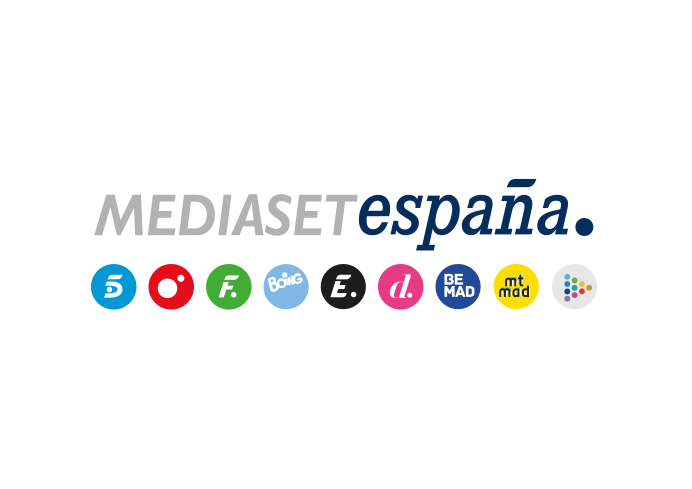 Madrid, 25 de marzo de 2022‘Secret Story’ entra en su fase decisiva con la expulsión de un finalista y la elección de los defensores para la campaña por la victoriaCarlos Sobera conducirá la gala ‘Secret Story. Comienza la final’, este domingo en Telecinco.Tras la designación anoche de los cinco finalistas de la segunda edición de ‘Secret Story. La casa de los secretos’, el reality entra en su fase decisiva a partir de este domingo 27 de marzo con la gala ‘Secret Story. Comienza la final’ que Carlos Sobera conducirá en Telecinco (22:00h). A lo largo de la velada, uno de los cinco finalistas -Adrián, Carlos, Cora, Marta y Rafa-, el menos votado por el público en Telecinco.es, abandonará la casa de los secretos y dirá adiós a sus opciones de conseguir el premio de 150.000 euros reservado para el ganador. Además, el resto de candidatos elegirán entre los exconcursantes a aquel con el que desean vivir la gran final del concurso, que ejercerán como sus defensores para la campaña por el triunfo y serán conocidos como los ‘+1’.En la ‘noche de las redes sociales’, los finalistas se someterán a las valoraciones y responderán a las preguntas de los seguidores del concurso. También se revelarán los secretos pendientes -los de Marta, Adrián y Colchero- y Sara, última expulsada, analizará su breve pero intensa experiencia en la casa.Todo lo que suceda durante la gala será comentado por Nagore Robles, Miguel Frigenti¸ Cristina Porta, Jorge Pérez, las exconcursantes Nissy, Laila, Carmen y Álvaro, y familiares y amigos de los aspirantes.